SIDDHARTH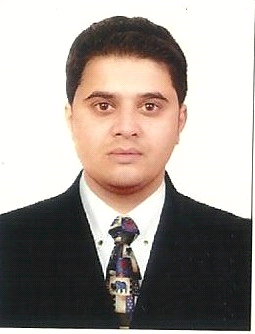 siddharth-392490@2freemail.com To achieve organizational goals with full commitment, dedication and hard work through my efforts followed by the regular process of learning and growth for the betterment of the organization.CAREER SYNOPSISA competent professional with 5 years of experience in Travel/Hospitality Credit Operations, Admin & SalesFlexible, attention to detail and ability to learn quicklyPossess excellent listening and responding skillsAbility to handle multiple tasks and solve customer queries efficientlyPossess good sales and customer service skillsExcellent administrative and organizational skillsAbility to maintain basic knowledge of products, pricing, promotions, procedures, and other important issuesHighly initiative to manage a busy workload without close supervisionAbility to build and maintain good relationship with customerAREAS OF EXPERTISETravel & HospitalityOperation ExecutiveAdministrationSales/TimesharePROFESSIONAL EXPERIENCE:April.2008 to 31st Jun.2010 WITH AVIS (We Try Harder) at OBEROI HOTELS & RESORTS – Operations & AdministrationWas working with Front Office and was Handling Travel Operations & Administration in Shimla with OBEROI GroupResponsibilitiesOperations Functions:To check & take bookings of entire hotel guests and NR (Non Residents).To make & maintain whole Tour Chart of the Vehicles from source to destination place & vice versa in distance.To ensure strict discipline is maintained among the staffTo ensure timely dispatch of the documents to Corporate OfficeTo maintaining & keeping record of assets register as well as of Imprest A/c.To ensure timely dispatch of the documents to Corporate OfficeTo maintaining & keeping record of assets register as well as of Imprest A/c.To ensure timely servicing & maintenance of Vehicles done and keeping record of the same.To send Daily Sales Report and Car Utilization report every day.To satisfy Customers needsTo make Holidays Plan and site visit’s as per day for the Customers.Timely E-mail handling & coordinating with the Hotel Official Staff as well as Company’s Staff.To ensure that permit of all the vehicles get renewed on monthly basis.To maintain accounts & keep records of Receipts & payments done..Administration:Responsible for submitting payroll timely and accurately.Monitored and controlled overtime and associates’ absences.Maintain a clean, professional and safe working environment by inspecting and scheduling maintenance, and ensuring that all office and warehouse equipment is properly accounted for and in safe working condition.Followed up on and resolved customer complaints.To ensure custody, control and security of branch assets.To ensure that stationery required for the office.Maintaining the Imprest A/C of the office and also keeping records of Payment orders received through Bank.August 2010 to November 2011 with Bajaj Finance Ltd as an Front Office ExecutiveCompany Profile:BAFL is an NBFC registered with RBI, BAFL Has been re-classified as an “Asset Finance Company”. BAFL is engaged primarily in the business of financing of two wheelers, consumer durables, Personal computers, personal loans etc.)ResponsibilitiesHandled the tasks of preparing customer correspondence and updating customer filesThe job profile also included taking customer complaints and directing it to concerned department.Co-ordination with the dealers regarding the dealer payments.Processing of customers files as per the prescribed credit policy of the Company.Checking of the KYC documents & other documents required as per the policy.Maintaining records of files and other documents related to customers & Dealers.Timely process of files.Coordination with the Customers, Dealers & Branch Office to process the files smoothly.Worked with Vivanta by Taj, Gurgaon.Handling Travel Desk in Front Office with (Travel Department of Taj Hotels & Resorts).Currently working with MAHINDRA HOLIDAYS & RESORTS LTD.  (Timeshare Vacation Ownership) as a Sales Executive in DUBAI.Job Description:The key responsibilities of this function include:•     Hiring & Leading the onsite sales time •    Planning, evaluating, implementing and continuously improving all aspects of sales functions and processes.•    Achieving stretched targets and managing sales in a result-focused environment.•    Making effective sales presentations and closing deals.•    Resolving team and member/ customer conflicts.•    Maintaining strong client relationship and high level of customer service.•    Identifying potential customers and new business opportunities.•    Constantly liaising with other departments for smooth functioning.•    Maintaining own awareness of product in order to sell effectively.•    Training, motivating and coaching small teams of sales executives.     Responsible for productivity & conversion ratesEDUCATION & CREDENTIALSBA (Graduation in Humanities)DAV College Chandigarh, Punjab University (Year 2007)Diploma in Computer Course (Basics)Shimla (Year 2008)Currently pursuing MBA from NIBM.PERSONAL DOSSIERDate of Birth                  :	20th February 1984Marital Status		  :        Single